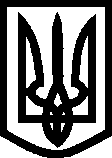 УКРАЇНА ВИКОНАВЧИЙ КОМІТЕТМЕЛІТОПОЛЬСЬКОЇ  МІСЬКОЇ  РАДИЗапорізької областіР І Ш Е Н Н Я  06.08.2020                                                     			№ 135/2Про внесення змін до рішення виконавчого комітету Мелітопольської міської ради Запорізької області від 12.12.2019 № 250/7	Керуючись Законом України «Про місцеве самоврядування в Україні», відповідно до законів України «Про житловий фонд соціального призначення», «Про забезпечення організаційно-правових умов соціального захисту дітей-сиріт та дітей, позбавлених батьківського піклування», Житлового кодексу України, на підставі постанови Кабінету Міністрів України від 23.07.2008 № 682 «Про деякі питання реалізації Закону України «Про житловий фонд соціального призначення», з метою забезпечення законодавчого права дітей-сиріт, дітей, позбавлених батьківського піклування, а також осіб із їх числа на отримання житлових приміщень з фонду житла соціального призначення та у зв’язку з кадровими змінами, виконавчий комітет Мелітопольської міської ради Запорізької областіВИРІШИВ:	1. Внести зміни до рішення виконавчого комітету Мелітопольської міської ради Запорізької області від 12.12.2019 № 250/7 «Про створення комісії з надання житлових приміщень з фонду житла соціального призначення для осіб з числа дітей – сиріт, дітей, позбавлених батьківського піклування, затвердження її складу, Положення про неї, Порядку надання житлових приміщень з фонду житла соціального призначення для осіб з числа дітей – сиріт, дітей, позбавлених батьківського піклування» а саме: викласти додаток 1 в новій редакції (додається).	2. Контроль за виконанням цього рішення покласти на першого заступника міського голови з питань діяльності виконавчих органів ради Бойко С.Секретар Мелітопольської міської ради				Роман РОМАНОВПерший заступник міського голови з питань діяльності виконавчих органів ради 					Ірина РУДАКОВАДодаток  до рішеннявиконавчого комітетуМелітопольської міської радиЗапорізької областівід 06.08.2020 № 135/2Складкомісії з надання житлових приміщень з фонду житла соціального призначеннядля осіб з числа дітей – сиріт, дітей, позбавлених батьківського піклуванняБойко Світлана                 - заступник міського голови з питань діяльностіОлександрівна                    виконавчих органів ради, голова комісії;Прокопенко Ольга          - начальник служби у справах дітейВолодимирівна                  Мелітопольської міської ради Запорізької області,                                                 заступник голови комісії;Седляр Світлана              - головний спеціаліст департаменту  реєстраційних Валеріївна                          послуг виконавчого комітету Мелітопольської                                              міської ради  Запорізької  області, секретар комісії.Члени комісії:Полянська Наталя      - заступник начальника управління соціального захисту                 Іванівна                         населення Мелітопольської міської ради Запорізької                                                      області;Воробйова Катерина      - в.о. директора департаменту реєстраційних послуг,       Олександрівна                    начальник відділу реєстрації, зняття з реєстрації                                             місця проживання та ведення реєстру громадян                                             виконавчого комітету Мелітопольської міської                                             ради Запорізької області;Приходько Тетяна          - заступник директора з правових питань КПІгорівна                            «Комунальна власність» Мелітопольської міської                                            ради Запорізької області;Цибух Тетяна                 - заступник директора територіального центруМиколаївна                       соціального обслуговування Мелітопольської                                           міської ради Запорізької області;2                                                                                 Продовження додаткаШевченко Тетяна              - директор Мелітопольського міського центруКузьмівна                            соціальних служб для сім’ї, дітей та молоді;Бєльчев Максим     - начальник управління з внутрішньої політики, взаємодіїПавлович                  з правоохоронними органами та з питань запобігання,                                   виявлення корупції і зв’язку з громадкістю;Русило Ольга    - голова постійної депутатської комісії з гуманітарних Вікторівна                 питань та боротьби з корупцією, законності, регламенту,                                    депутатської діяльності та етики (за згодою);Грицаєнко Володимир   - виконавчий директор Запорізького обласного Анатолійович                           благодійного фонду « МАРІАМ» ( за згодою);Бордюг Олена                      - ріелтор ООО  «Агенство нерухомості Федорівна                               « АЛЬЯНС –ДА» ( за згодою).В.о. директора територіального центрусоціального обслуговуванняМелітопольської міської радиЗапорізької області,заступник директора                                                          Ольга ГРИЦАЄНКО